Safety policy and responsibilitiesSafety policy recognises its safety duties under the Heavy Vehicle National Law (HVNL) and the Work Health and Safety Act to ensure the safety and wellbeing of its employees and the safety of its transport activities. values the benefits of promoting and maintaining a safe transport operation for its employees, contractors, customers and other road users. It is committed to undertaking all transport activities in a way that is as safe as reasonably practicable. is committed to:supporting the management of safety through the provision of appropriate human and financial resources that will result in an organisational culture that:fosters safe practices and regulatory complianceencourages effective safety reporting and communicationactively manages safety with the same importance as that given to financial managementensuring the management of safety as one of the primary responsibilities of all managersclearly defining employee accountabilities and responsibilities for the delivery of safetyestablishing and implementing hazard identification and risk management processes  to eliminate or minimise risks associated with any business activity to a point that is ’as low as reasonably practicable’encouraging all employees to report information concerning safety, in line with a Just Cultureinvestigating safety incidents with the aim of improving the business’s future safety performance and not to apportion blamecomplying with—and wherever possible exceeding—legislative and regulatory requirements and standardsestablishing and measuring safety performance against realistic objectives and/or targetscontinually improving safety performance and conducting safety management reviews to ensure relevant safety action is taken and is effectiveensuring sufficient skilled and trained resources are available to implement safety strategies and processesensuring all employees are:provided with adequate and appropriate safety information and trainingcompetent in safety mattersonly allocated tasks relevant to their skills, qualification and competenceensuring all visitors and third parties are made aware of the safety risks and related controls they must follow maintaining physical infrastructure, including buildings, plant and equipment, in a condition that ensures it is safe to use and consistent with environmental management—minimising waste and pollution—as far as reasonably practicable.Signature: Position:   Date:         Roles and responsibilities Safety commitmentRoleSafety ResponsibilitiesExecutive OfficerThe Executive Officer of  is ultimately accountable for the safe operation of the business. They are responsible for:defining the Safety Management System (SMS) policies and objectivesimplementing the SMS and making sure it operates effectivelycommunicating the importance of the SMS to the businessproviding the resources (personnel and funding) necessary to meet SMS requirementsleading by example in promoting safe work practicesstaying up to date with the safe conduct of transport activitiesmonitoring safety performance in the businessensuring all employees have the ability to work safely and comply with business policies and proceduresempowering employees to speak up about safety issuespromoting health and wellbeing  (e.g. mental health) for all involved in the transport activityfostering a positive safety culture within the businesscomplying with  policies, procedures and training requirements.Safety ManagerThe Safety Manager is responsible for:complying with  safety policies, procedures and training requirementsthe management and oversight of the SMSreporting safety-related issues directly to the ownerensuring risk management activities are carried out and regularly reviewedreporting and collating all safety events, hazards and near missesreviewing all reports of safety issues, hazards, risks and near misses, and conducting investigations (as required)monitoring compliance with safety policies and proceduresopenly communicating with employees, customers and contractors about safety practices and issuesleading by example in promoting safe work practicespromoting health and wellbeing (e.g. mental health) for all involved in the transport activitystaying up to date with best safety practices.ManagersManagers are responsible for:complying with  safety policies, procedures and training requirementsensuring all employees work safely and comply with business policies and proceduresensuring risk management activities are carried out and regularly reviewedbringing accidents and serious incidents to the attention of the Safety Manager and providing resources and information for any subsequent investigationreviewing investigation reports and other reports involving employees to ensure adequate corrective actions have been initiated to prevent recurrencedeveloping and administering reasonable safety goals and objectivesreviewing compliance with safety policies and procedurescommunicating the following in a timely manner to all employees within their area of responsibility: outcomes of incidents and accidents, safety goals and objectives, departmental and organisational safety performance and noteworthy safety-related issuespromoting health and wellbeing of their employees developing a high degree of safety awareness among employees—motivating employees to think, act and work safely.Other employeesOther employees are responsible for:complying with  safety policies, procedures and training requirementsreporting all safety events, hazards and near missesmaking suggestions when a safety practice can be improvedparticipating in safety and risk management activitiesceasing work and contacting management if unsure about the safety of any activityensuring they are ‘fit for duty’managing fatigue in line with work and rest options Other employees are responsible for:complying with  safety policies, procedures and training requirementsreporting all safety events, hazards and near missesmaking suggestions when a safety practice can be improvedparticipating in safety and risk management activitiesceasing work and contacting management if unsure about the safety of any activityensuring they are ‘fit for duty’managing fatigue in line with work and rest options Visitors/Parties in the Chain of Responsibility (CoR)Visitors and parties in the CoR are responsible for:participating in the safety induction process and complying with  policies, procedures and training requirementsreporting all safety events, hazards and near misses.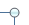 